Обществознание 7  классПриложение 1. Практикум на тему: Экономика семьи. Расходы и доходы семьи. Прожиточный минимум. (Параграф 14)1.Задание. Прочитать параграф 14, уметь пересказать, выписать значение новых слов из словаря страница 153 и параграфа, (новые слова: доход семьи, рантье, проценты, фиксированный и переменный доход, бюджет, обязательные и произвольные расходы семьи) 2. Задание. Вспомни сказку о Золушке. Попробуй разобраться, какими видами ресурсов обладала её семья. Соотнеси виды и ресурсы: к каждой позиции, данной в первом столбце, подбери соответствующую позицию из второго столбца.Запиши в таблицу цифры под соответствующими буквами.Один из видов ресурсов остался незадействованным. Выпиши его _____________Вспомни сказку и приведи свой пример, иллюстрирующий данный тип ресурсов_______________3. Задание. Заполни схему. Выпиши номера приведенных ниже примеров в соответствующий столбец.Примеры: 1) зарплата главы семьи; 2) приобретение новой квартиры; 3) пенсия бабушки; 4)стипендия сына; 5) сумма от продажи старой машины; 6)выигрыш в телевизионную лотерею; 7) налог на этот выигрыш; 8) оплата коммунальных платежей; 9) бесплатные лекарства получаемые дедушкой инвалидом; 10) продукты, купленные мамой в магазине; 11) кредит, полученный на приобретение семейной туристической путёвки; 12) покупка рассады для дачного участка. 4. Задание. Вставьте пропущенные слова  и словосочетания в нужной грамматической форме ( пропущенные слова: материальные блага, бухгалтерия, рациональный, контроль, разумные потребности, бережливость, планирование, экономия, потребности, жить по средствам, экономика семьи)__________________ по её сложности можно сравнить с государственной. В масштабах дома, как и в масштабах всего государства, необходимы планирование, ____________, ______________. Неумелая хозяйка тем в первую очередь отличается от опытной, что не знает наиболее рациональных способов ____________, не владеет сложной семейной ___________, не видит способов _____________.Бюджет каждой конкретной семьи неповторим, как и стиль её жизни. В разные годы бюджет одной семьи будет разным, разными будут и _____________. Согласись, что мера потребностей, культура обладания вещами формируется в теме именно теперь.Словосочетание «_______________» вовсе не означает постоянное самоограничение, отказ себе во всем. Просто перед каждой новой тратой надо чётко себе представлять, для чего та или иная вещь нужна. Также стоит поискать наиболее______________ вариант приобретения нужной вещи.Редко когда даже самые обеспеченные семьи проживают жизнь, не познав финансовых трудностей. Не надо только делать из них трагедии. Основное, пожалуй, - научиться ______________ на самостоятельно заработанные деньги. Если счастье не вставить в полную зависимость от __________ , если видеть главную ценность семьи в тёплых, сердечных, любовных отношениях, то они окажутся гораздо важнее любых приобретений.5. Задание. Запиши виды доходов семьи__________ Определи  вид доходов семьи в каждой приведенной ниже ситуации.6. Задание. Тринадцатилетний подросток втайне от родителей, чтобы скопить денег на покупку нового мобильного телефона, устроился работать в ближайший супермаркет. С 19.00 до 21.00 он упаковывал в пакеты покупки клиентов, собирал оставленные ими на автомобильной парковке тележки. Юноша хорошо справлялся с работой, клиенты хвалили его, но вскоре по настоянию юриста магазина трудовой договор с подростком был расторгнут. Прав ли был юрист? Приведи несколько аргументов в обоснование совей позиции.7. Задание.  Люди  по- разному  совершают покупки дорогостоящих вещей, например автомобиля, мебели, бытовой техники. Учёные на протяжении нескольких дней опрашивали посетителей крупного торгового центра.  Результаты опроса представлены в таблице:Проанализируй данные опроса и выполни задания.Какой вариант ответ наиболее популярен? Предположи почему?Какие варианты ответа являются наименее распространёнными? Предположи почему?Какой ответ дали бы ты и члены твоей семьи, если бы принимали участие в этом опросе? Свой ответ поясни.8. Задание*. Совместно с родителями составь бюджет своей семьи на месяц (неделю)Проанализируй бюджет семьи и ответь на вопросы.Какие статьи расходов могут быть сокращены? Объясни почему.Какие статьи расходов могут быть увеличены?Как можно увеличить доходы твоего семейного бюджета?Каковы наиболее эффективные  способы экономии средств, используемые в твоей семье?* Внимание – задание с значком  * сложные, если тебе удается справиться с ними, значит, ты – человек творческий, не боишься трудностей и готов трудиться самостоятельно.Подготовка к ВПРЗадание 1(1).  В ст. 42 Конституции РФ записано: «Каждый имеет право на благоприятную окружающую среду, достоверную информацию о ее состоянии и на возмещение ущерба, причиненного его здоровью или имуществу экологическим правонарушением».1. Объясните, как Вы понимаете смысл фразы: «Каждый имеет право на благоприятную окружающую среду».2. Проанализируйте своё свободное от учёбы время и место деятельности по заботе об окружающей среде в нём. Составьте рассказ о видах своей деятельности по заботе об окружающей среде, используя следующий план.1) Как Вы заботитесь об окружающей среде? Для чего Вы это делаете?2) В каких видах деятельности по заботе об окружающей среде Вы могли бы участвовать или участвовали?В чём Вы видите пользу такого участия для себя и своих сверстников?Задание 2 (1) . В ст. 44 Конституции РФ записано: «Каждый обязан заботиться о сохранении исторического и культурного наследия, беречь памятники истории и культуры».1. Как Вы понимаете смысл словосочетания «историческое и культурное наследие»?2. Составьте рассказ об исполнении обязанности гражданина РФ заботиться о сохранении исторического и культурного наследия, используя следующий план.1) Какие объекты исторического и культурного наследия есть на территории субъекта РФ, в котором Вы проживаете? Почему важно, чтобы каждый бережно относился к памятникам истории и культуры?2) В каких мероприятиях по сохранению памятников истории и культуры Вы могли бы участвовать или участвовали? В чём Вы видите пользу такого участия для себя и своих сверстников?Задание 3 (1). В ст. 37 Конституции РФ записано: «Каждый имеет право на труд в условиях, отвечающих требованиям безопасности и гигиены, на вознаграждение за труд без какой бы то ни было дискриминации».1. Объясните, как Вы понимаете смысл фразы: «Вознаграждение за труд без какой бы то ни было дискриминации».2. Взрослые могут многое рассказать о своей трудовой деятельности, но в школьные годы главная деятельность — это учёба. Проанализируйте своё свободное от учёбы время и место труда в нём. Составьте рассказ о видах своего труда, используя следующий план.1) Чем Вы занимаетесь, когда трудитесь дома? Для чего Вы трудитесь дома?2) В каких видах общественно полезного труда Вы могли бы участвовать или участвовали?В чём Вы видите пользу такого участия для себя и своих сверстников?Задание 4 (9) . Привлекая обществоведческие знания, составьте краткое (из 5–7 предложений) сообщение защите Отечества, используя все приведённые ниже понятия.Защита отечества; военная служба; призыв; контракт; присяга; обязанности.Задание 5 (9) . Привлекая обществоведческие знания, составьте краткое (из 5–7 предложений) сообщение семейном бюджете, используя все приведённые ниже понятия: Семейный бюджет; семейные доходы; расходы семьи; произвольные и обязательные расходы; рациональный.Задание 6 (9). Привлекая обществоведческие знания, составьте краткое (из 5–7 предложений) сообщение об обязанностях гражданина РФ, используя все приведённые ниже понятия:  Конституция РФ, правовой статус гражданина, права и свободы человека и гражданина, обязанности гражданина РФ, защита Отечества, нравственное чувство.Задание 7 (3)  В ходе социологического опроса респондентам разных возрастных групп предлагалось ответить на вопрос: «Что важнее всего в молодости?». Полученные результаты (в % от числа отвечавших) представлены в виде диаграммы.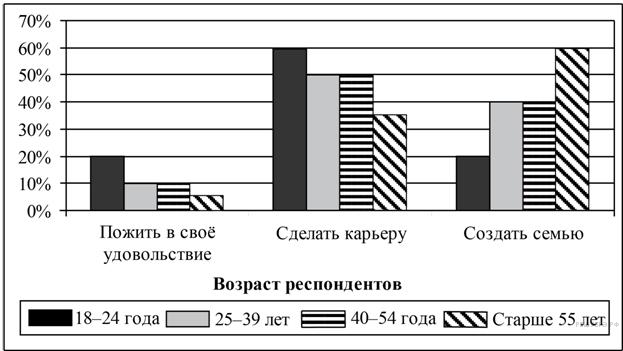 1. Как ответила наибольшая доля опрошенных среди людей в возрасте 18−24 года? Предположите почему.2. Одни люди считают карьеру приоритетом в молодости; другие, наоборот, приоритет видят в создании семьи. Какое мнение среди опрошенных респондентов в возрасте старше 55 лет преобладает? Предположите, в чем проявляется важность семьи для человека?3. Какой ответ на вопрос Вы дали бы, если бы участвовали в опросе? Почему?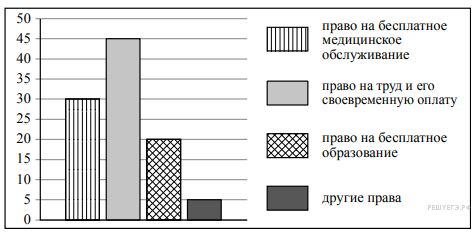 Задание 8 (3). Социологическая служба страны Z проводила опрос совершеннолетних жителей с целью установить, гарантия каких из перечисленных прав человека наиболее значима для граждан.Результаты опроса (в % от числа отвечавших) представлены в графическом виде.1. Как ответила наибольшая доля опрошенных? Предположите почему.2. Одна группа опрошенных считает, что более важна гарантия бесплатного медицинского обслуживания, а другая — бесплатного образования. Кого из этих групп среди опрошенных больше? Объясните почему.3. Какой ответ на вопрос дали бы Вы, если бы участвовали в опросе? Почему?Дата  Тема урокаСтр. учебникаУстные заданияПисьменные заданияСсылка на образовательный портал11.04.2020 (суббота - 7 «А» и 7 «Б» класс)18.04.2020 (суббота - 7 «А» и 7 «Б» класс)7.04.2020 (вторник - 7 «В» и 7 «г» класс)14.04.2020 (вторник - 7 «В» и 7 «г» класс)Параграф 14.  Экономика семьи. Расходы и доходы семьи. Прожиточный минимум.112-119Ответить на вопросы рубрики «Проверим себя»Выучить термины: доход семьи, рантье, проценты, фиксированный и переменный доход, бюджет, обязательные и произвольные расходы семьи.Работа с рубрикой «Картинная галерея» и «Жил на свете человек».Выписать термины в тетрадь. Выполнить все задания  из рубрики «В классе и дома» стр.118-119Практикум на оценку (приложение 1.) Практикум на стр. 119-120. Подготовка к К\р.Портал «Интернет урок» https://interneturok.ru/lesson/obshestvoznanie/7-klass/chelovek-i-  Виды ресурсовРесурсыАМатериальные1Советы, которые давала Золушка сводным сёстрам, готовившим бальные наряды.БИнформационные 2Мышеловка, в которую попались мыши, превращённые феей в лошадей.ВТрудовые3Деньги, затраченные мачехой на подготовку к королевскому балу.ГЭнергетические4Огород, где росла тыква, превратившаяся в карету для Золушки ДФинансовые 5Прилежание Золушки АБВГДБюджет семьиБюджет семьиПримеры доходов:Примеры расходов:Ситуация Вид доходовВид доходовАПапа Карло, ежедневно играющий на шарманке на рыночной площади, и Буратино1БДядя Фёдор, Шарик и Кто Матроскин, живущие за счёт урожая с огорода и ищущие клад2ВШахерезада и её отец, служащий султану за определенное жалование3ГСемья сказочника, живущая за счёт продажи его произведений433%Мы откладываем деньги, копим необходимую сумму24%Мы покупаем товар в кредит, оформляя его прямо в магазине22%Мы выбираем товар только на ту сумму, которая есть на момент покупки14%При необходимости мы берем деньги в долг у родственников и знакомых7%Мы берём кредит в банкеДоход Расход Расход Расход Расход Расход Доход Обязательные платежи Питание Промтовары Культурно – бытовые услуги 